ส่วนที่ 1ส่วนที่ 1ส่วนที่ 1ส่วนที่ 1ส่วนที่ 1คำแถลงประกอบงบประมาณรายจ่ายคำแถลงประกอบงบประมาณรายจ่ายคำแถลงประกอบงบประมาณรายจ่ายคำแถลงประกอบงบประมาณรายจ่ายคำแถลงประกอบงบประมาณรายจ่ายประจำปีงบประมาณ พ.ศ. 2567ประจำปีงบประมาณ พ.ศ. 2567ประจำปีงบประมาณ พ.ศ. 2567ประจำปีงบประมาณ พ.ศ. 2567ประจำปีงบประมาณ พ.ศ. 2567ของของของของขององค์การบริหารส่วนตำบลหายโศกองค์การบริหารส่วนตำบลหายโศกองค์การบริหารส่วนตำบลหายโศกองค์การบริหารส่วนตำบลหายโศกองค์การบริหารส่วนตำบลหายโศกอำเภอบ้านผือ  จังหวัดอุดรธานีอำเภอบ้านผือ  จังหวัดอุดรธานีอำเภอบ้านผือ  จังหวัดอุดรธานีอำเภอบ้านผือ  จังหวัดอุดรธานีอำเภอบ้านผือ  จังหวัดอุดรธานี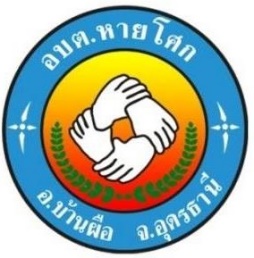 